Prijavni                                PRIJAVNI OBRAZEC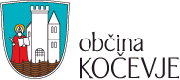                                                                                                                         (izpolnite v elektronski obliki)Prijavni                                PRIJAVNI OBRAZEC                                                                                                                        (izpolnite v elektronski obliki)Prijavitelj Naslov/sedež Kraj in poštna številkaEMŠO oz. matična številkaDavčna številka          Zavezanec za DDV	 DA        NEŠtevilka TRR, odprtega pri bankiNaslov elektronske pošteTelefonKraj in datum:žigPodpis prijavitelja